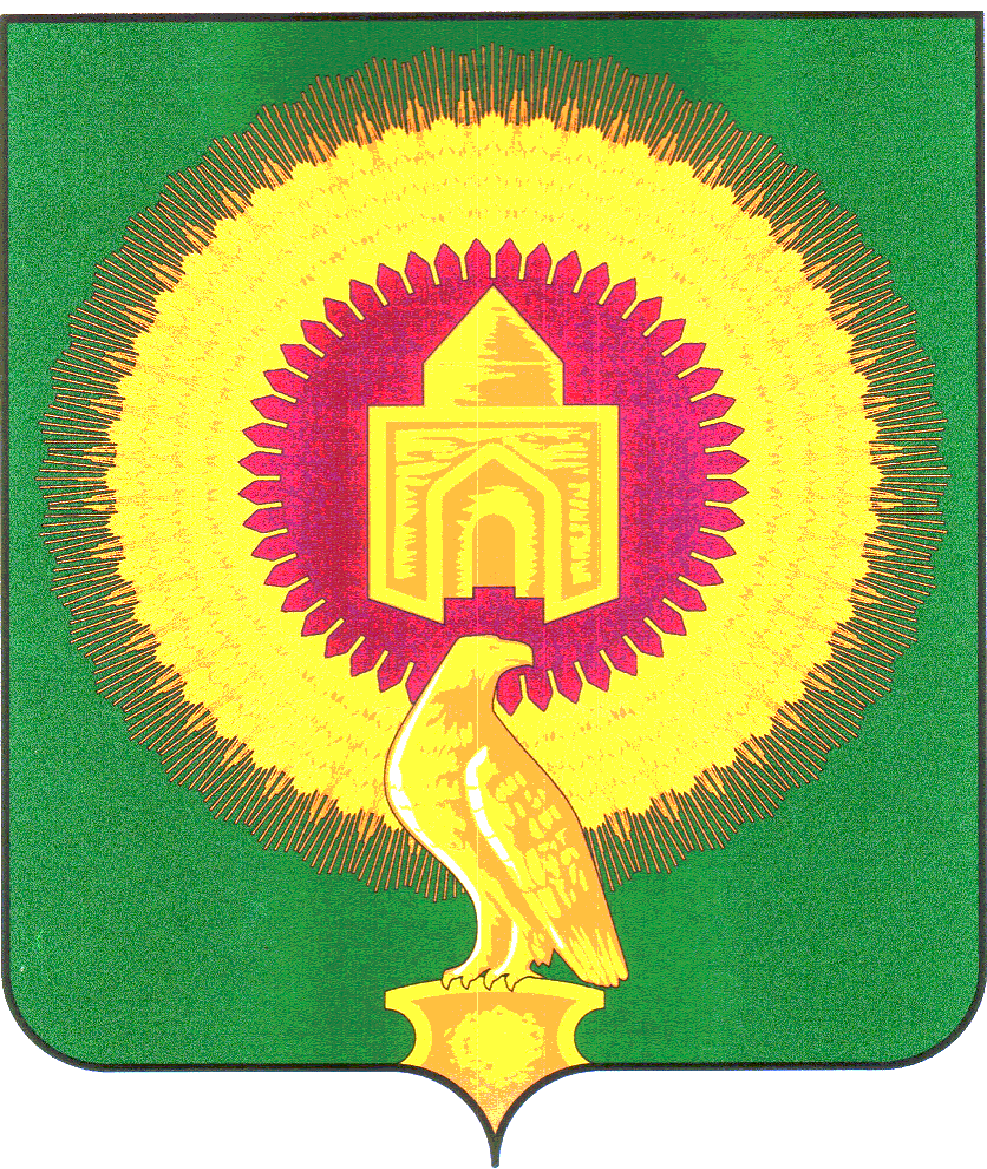 СОВЕТ ДЕПУТАТОВКУЛЕВЧИНСКОГО СЕЛЬСКОГО ПОСЕЛЕНИЯВАРНЕНСКОГО МУНИЦИПАЛЬНОГО РАЙОНАЧЕЛЯБИНСКОЙ ОБЛАСТИРЕШЕНИЕот 30 декабря 2022 года                            № 33О внесении изменений и дополненийв бюджет Кулевчинского сельскогопоселения на 2022 год и на плановыйпериод 2023 и 2024 годовСовет депутатов Кулевчинского сельского поселения РЕШАЕТ:1. Внести в бюджет Кулевчинского сельского поселения на 2022 год и на плановый период 2023 и 2024 годов, принятый Решением Совета депутатов Кулевчинского сельского поселения Варненского муниципального района Челябинской области от 23 декабря 2021 года № 29 следующие изменения:1) в статье 1:в пункте 1 пп.1 слова «в сумме 14059,93 тыс. рублей» заменить на слова «в сумме 21506,49 тыс. рублей», слова «в сумме 11686,78 тыс. рублей» заменить на слова «в сумме 19133,34 тыс. рублей»;в пункте 1 п.п. 2 слова «в сумме 15229,89 тыс. рублей» заменить на слова «в сумме 22676,45 тыс. рублей»;- приложение 2 изложить в новой редакции (приложение № 1 к настоящему Решению);- приложение 4 изложить в новой редакции (приложение № 2 к настоящему Решению);- приложение 10 изложить в новой редакции (приложение № 3 к настоящему Решению).2. Настоящее Решение вступает в силу со дня его подписания и обнародования.Глава Кулевчинского сельского поселения               ____________            В.П.ПодберёзнаяПредседатель Совета депутатов                                   ____________           Е.Н.ШишкинаПриложение 1к решению «О внесении изменений и дополненийв бюджет Кулевчинского сельского поселенияна 2022 год и на плановый период 2023 и 2024 годов»от 30 декабря 2022 года №33 Приложение 2к решению «О бюджете Кулевчинского сельского поселенияна 2022 год и на плановый период 2023 и 2024 годов»от 23 декабря 2021 года № 29Распределение бюджетных ассигнований по разделам, подразделам, целевым статьям, группам видов расходов бюджета Кулевчинского сельского поселения на 2022 годтыс. рублейПриложение 2к решению «О внесении изменений и дополненийв бюджет Кулевчинского сельского поселенияна 2022 год и на плановый период 2023 и 2024 годов»от 30 декабря 2022 года № 33Приложение 4к решению «О бюджете Кулевчинского сельского поселенияна 2022 год и на плановый период 2023 и 2024 годов»от 23 декабря 2021 года № 29Ведомственная структура расходов бюджета Кулевчинского сельского поселенияна 2022 годтыс. рублейПриложение 3к решению «О внесении изменений и дополненийв бюджет Кулевчинского сельского поселенияна 2022 год и на плановый период 2023 и 2024 годов»от 30 декабря 2022 года № 33Приложение 10к решению «О бюджете Кулевчинского сельского поселенияна 2022 год и на плановый период 2023 и 2024 годов»от 23 декабря 2021 года № 29Источники внутреннего финансирования дефицита бюджета Кулевчинского сельского поселения на 2022 годтыс. рублейНаименование показателяКБККБККБККБКТекущий годНаименование показателяРзПрКЦСРКВРТекущий год123456ВСЕГО:22 676,45ОБЩЕГОСУДАРСТВЕННЫЕ ВОПРОСЫ014 760,10Функционирование высшего должностного лица субъекта Российской Федерации и муниципального образования0102768,04Расходы общегосударственного характера01029900400000768,04Глава муниципального образования01029900420301768,04Расходы на выплаты персоналу в целях обеспечения выполнения функций государственными (муниципальными) органами, казенными учреждениями, органами управления государственными внебюджетными фондами01029900420301100768,04Функционирование Правительства Российской Федерации, высших исполнительных органов государственной власти субъектов Российской Федерации, местных администраций01043 532,38Расходы общегосударственного характера010499004000003 495,16Центральный аппарат010499004204013 495,16Расходы на выплаты персоналу в целях обеспечения выполнения функций государственными (муниципальными) органами, казенными учреждениями, органами управления государственными внебюджетными фондами010499004204011001 390,42Закупка товаров, работ и услуг для обеспечения государственных (муниципальных) нужд010499004204012002 082,33Межбюджетные трансферты0104990042040150022,42Уплата налога на имущество организаций, земельного и транспортного налога0104990890000037,22Уплата налога на имущество организаций, земельного и транспортного налога государственными органами0104990892040137,22Иные бюджетные ассигнования0104990892040180037,22Обеспечение деятельности финансовых, налоговых и таможенных органов и органов финансового (финансово-бюджетного) надзора0106391,68Расходы общегосударственного характера01069900400000391,68Центральный аппарат01069900420401391,68Расходы на выплаты персоналу в целях обеспечения выполнения функций государственными (муниципальными) органами, казенными учреждениями, органами управления государственными внебюджетными фондами01069900420401100391,68Другие общегосударственные вопросы011368,00Управление и распоряжение муниципальным имуществом в сельских поселениях0113390003908063,00Формирование муниципальной собственности (жилых и нежилых помещений, зданий, земельных участков и иных основных средств), проведение ремонтных, восстановительных работ объектов муниципальной собственности0113390003908463,00Закупка товаров, работ и услуг для обеспечения государственных (муниципальных) нужд0113390003908420063,00Другие мероприятия по реализации государственных функций011399009000005,00Выполнение других обязательств государства011399009203005,00Закупка товаров, работ и услуг для обеспечения государственных (муниципальных) нужд011399009203002005,00НАЦИОНАЛЬНАЯ ОБОРОНА02144,00Мобилизационная и вневойсковая подготовка0203144,00Подпрограмма "Допризывная подготовка молодежи в Челябинской области"02034630000000144,00Осуществление полномочий по первичному воинскому учету на территориях, где отсутствуют военные комиссариаты02034630051180144,00Расходы на выплаты персоналу в целях обеспечения выполнения функций государственными (муниципальными) органами, казенными учреждениями, органами управления государственными внебюджетными фондами02034630051180100111,06Закупка товаров, работ и услуг для обеспечения государственных (муниципальных) нужд0203463005118020032,94НАЦИОНАЛЬНАЯ БЕЗОПАСНОСТЬ И ПРАВООХРАНИТЕЛЬНАЯ ДЕЯТЕЛЬНОСТЬ031 110,62Защита населения и территории от чрезвычайных ситуаций природного и техногенного характера, пожарная безопасность03101 110,62Обеспечение первичными мерами пожарной безопасности в сельских поселениях0310250002508010,62Содержание и обеспечение необходимых условий для повышения пожарной безопасности населенных пунктов0310250002508410,62Закупка товаров, работ и услуг для обеспечения государственных (муниципальных) нужд0310250002508420010,62Содержание готовности добровольной пожарной охраны сельских поселений031025003000001 100,00Обеспечение первичным мер пожарной безопасности в части создания условий для организации добровольной пожарной охраны031025003S60201 100,00Закупка товаров, работ и услуг для обеспечения государственных (муниципальных) нужд031025003S6020200164,18Предоставление субсидий бюджетным, автономным учреждениям и иным некоммерческим организациям031025003S6020600935,82НАЦИОНАЛЬНАЯ ЭКОНОМИКА041 604,18Дорожное хозяйство (дорожные фонды)04091 604,18Содержание улично-дорожной сети и искусственных сооружений Варненского муниципального района04091800018001948,88Закупка товаров, работ и услуг для обеспечения государственных (муниципальных) нужд04091800018001200948,88Мероприятия по совершенствованию движения пешеходов и предупреждению аварийности с участием пешеходов04092400024002655,30Закупка товаров, работ и услуг для обеспечения государственных (муниципальных) нужд04092400024002200655,30ЖИЛИЩНО-КОММУНАЛЬНОЕ ХОЗЯЙСТВО05606,11Благоустройство0503606,11Благоустройство территории сельских поселений05038000080080583,39Освещение населённых пунктов05038000080081473,17Закупка товаров, работ и услуг для обеспечения государственных (муниципальных) нужд05038000080081200473,17Обслуживание и ремонт сетей уличного освещения0503800008008354,46Закупка товаров, работ и услуг для обеспечения государственных (муниципальных) нужд0503800008008320054,46Прочие мероприятия по благоустройству0503800008008455,77Закупка товаров, работ и услуг для обеспечения государственных (муниципальных) нужд0503800008008420055,77Реализация мероприятий по благоустройству сельских территорий0503990600000022,72Расходы на прочие мероприятия по благоустройству поселений0503990600050022,72Закупка товаров, работ и услуг для обеспечения государственных (муниципальных) нужд0503990600050020022,72ОХРАНА ОКРУЖАЮЩЕЙ СРЕДЫ06462,56Другие вопросы в области охраны окружающей среды0605462,56Оснащение мест (площадок) накопления твердых коммунальных отходов0605640006400220,81Закупка товаров, работ и услуг для обеспечения государственных (муниципальных) нужд0605640006400220020,81Региональный проект «Комплексная система об-ращения с твердыми коммунальными отходами»0605640G200000441,75Обеспечение контейнерным сбором образующихся в жилом фонде ТКО0605640G243120441,75Закупка товаров, работ и услуг для обеспечения государственных (муниципальных) нужд0605640G243120200441,75КУЛЬТУРА, КИНЕМАТОГРАФИЯ0813 803,02Культура08017 584,68Мероприятия деятельности клубных формирований080163000630807 584,68Организация деятельности клубных формирований080163000630817 126,96Расходы на выплаты персоналу в целях обеспечения выполнения функций государственными (муниципальными) органами, казенными учреждениями, органами управления государственными внебюджетными фондами080163000630811003 475,84Закупка товаров, работ и услуг для обеспечения государственных (муниципальных) нужд080163000630812003 651,12Обучение специалистов культурно - досуговых учреждений на курсах повышения квалификации и профессиональной подготовки080163000630823,20Закупка товаров, работ и услуг для обеспечения государственных (муниципальных) нужд080163000630822003,20Проведение ремонта, поддержание зданий учреждений культуры в безопасном состоянии, комплексное оснащение клубов08016300063083403,81Закупка товаров, работ и услуг для обеспечения государственных (муниципальных) нужд08016300063083200360,81Межбюджетные трансферты0801630006308350043,00Уплата налога на имущество организаций, земельного и транспортного налога учреждениями культуры0801630006308950,71Иные бюджетные ассигнования0801630006308980050,71Другие вопросы в области культуры, кинематографии08046 218,34Культурно-досуговые учреждения080463001000006 218,34Проведение ремонтных работ, противопожарных мероприятий, энергосберегающих мероприятий в зданиях учреждений культуры, находящихся в муниципальной собственности, и приобретение основных средств для муниципальных учреждений080463001S81106 218,34Закупка товаров, работ и услуг для обеспечения государственных (муниципальных) нужд080463001S81102006 218,34СОЦИАЛЬНАЯ ПОЛИТИКА10102,31Социальное обеспечение населения1003102,31Подпрограмма "Повышение качества жизни граждан пожилого возраста и иных категорий граждан"10032820000000102,31Осуществление мер социальной поддержки граждан, работающих и проживающих в сельских населенных пунктах и рабочих поселках Челябинской области10032820028380102,31Расходы на выплаты персоналу в целях обеспечения выполнения функций государственными (муниципальными) органами, казенными учреждениями, органами управления государственными внебюджетными фондами10032820028380100102,31ФИЗИЧЕСКАЯ КУЛЬТУРА И СПОРТ1183,55Массовый спорт110283,55Мероприятия по развития физической культуры и спорта в сельских поселениях1102200000008053,55Развитие физической культуры и массового спорта в сельском поселении1102200000008153,55Расходы на выплаты персоналу в целях обеспечения выполнения функций государственными (муниципальными) органами, казенными учреждениями, органами управления государственными внебюджетными фондами1102200000008110019,50Закупка товаров, работ и услуг для обеспечения государственных (муниципальных) нужд1102200000008120034,05Совершенствование системы физического воспитания различных категорий и групп населения и обеспечение организации и проведения спортивно- массовых мероприятий и соревнований по видам спорта.1102200010000030,00Организация и проведение мероприятий в сфере физической культуры и спорта1102200012040030,00Закупка товаров, работ и услуг для обеспечения государственных (муниципальных) нужд1102200012040020030,00Наименование показателяКБККБККБККБККБКТекущий годНаименование показателяКВСРРзПрКЦСРКВРТекущий год1234567ВСЕГО:22 676,45Администрация Кулевчинского сельского поселения Варненского муниципального района Челябинской области82722 676,45ОБЩЕГОСУДАРСТВЕННЫЕ ВОПРОСЫ827014 760,10Функционирование высшего должностного лица субъекта Российской Федерации и муниципального образования8270102768,04Расходы общегосударственного характера82701029900400000768,04Глава муниципального образования82701029900420301768,04Расходы на выплаты персоналу в целях обеспечения выполнения функций государственными (муниципальными) органами, казенными учреждениями, органами управления государственными внебюджетными фондами82701029900420301100768,04Функционирование Правительства Российской Федерации, высших исполнительных органов государственной власти субъектов Российской Федерации, местных администраций82701043 532,38Расходы общегосударственного характера827010499004000003 495,16Центральный аппарат827010499004204013 495,16Расходы на выплаты персоналу в целях обеспечения выполнения функций государственными (муниципальными) органами, казенными учреждениями, органами управления государственными внебюджетными фондами827010499004204011001 390,42Закупка товаров, работ и услуг для обеспечения государственных (муниципальных) нужд827010499004204012002 082,33Межбюджетные трансферты8270104990042040150022,42Уплата налога на имущество организаций, земельного и транспортного налога8270104990890000037,22Уплата налога на имущество организаций, земельного и транспортного налога государственными органами8270104990892040137,22Иные бюджетные ассигнования8270104990892040180037,22Обеспечение деятельности финансовых, налоговых и таможенных органов и органов финансового (финансово-бюджетного) надзора8270106391,68Расходы общегосударственного характера82701069900400000391,68Центральный аппарат82701069900420401391,68Расходы на выплаты персоналу в целях обеспечения выполнения функций государственными (муниципальными) органами, казенными учреждениями, органами управления государственными внебюджетными фондами82701069900420401100391,68Другие общегосударственные вопросы827011368,00Управление и распоряжение муниципальным имуществом в сельских поселениях8270113390003908063,00Формирование муниципальной собственности (жилых и нежилых помещений, зданий, земельных участков и иных основных средств), проведение ремонтных, восстановительных работ объектов муниципальной собственности8270113390003908463,00Закупка товаров, работ и услуг для обеспечения государственных (муниципальных) нужд8270113390003908420063,00Другие мероприятия по реализации государственных функций827011399009000005,00Выполнение других обязательств государства827011399009203005,00Закупка товаров, работ и услуг для обеспечения государственных (муниципальных) нужд827011399009203002005,00НАЦИОНАЛЬНАЯ ОБОРОНА82702144,00Мобилизационная и вневойсковая подготовка8270203144,00Подпрограмма "Допризывная подготовка молодежи в Челябинской области"82702034630000000144,00Осуществление полномочий по первичному воинскому учету на территориях, где отсутствуют военные комиссариаты82702034630051180144,00Расходы на выплаты персоналу в целях обеспечения выполнения функций государственными (муниципальными) органами, казенными учреждениями, органами управления государственными внебюджетными фондами82702034630051180100111,06Закупка товаров, работ и услуг для обеспечения государственных (муниципальных) нужд8270203463005118020032,94НАЦИОНАЛЬНАЯ БЕЗОПАСНОСТЬ И ПРАВООХРАНИТЕЛЬНАЯ ДЕЯТЕЛЬНОСТЬ827031 110,62Защита населения и территории от чрезвычайных ситуаций природного и техногенного характера, пожарная безопасность82703101 110,62Обеспечение первичными мерами пожарной безопасности в сельских поселениях8270310250002508010,62Содержание и обеспечение необходимых условий для повышения пожарной безопасности населенных пунктов8270310250002508410,62Закупка товаров, работ и услуг для обеспечения государственных (муниципальных) нужд8270310250002508420010,62Содержание готовности добровольной пожарной охраны сельских поселений827031025003000001 100,00Обеспечение первичным мер пожарной безопасности в части создания условий для организации добровольной пожарной охраны827031025003S60201 100,00Закупка товаров, работ и услуг для обеспечения государственных (муниципальных) нужд827031025003S6020200164,18Предоставление субсидий бюджетным, автономным учреждениям и иным некоммерческим организациям827031025003S6020600935,82НАЦИОНАЛЬНАЯ ЭКОНОМИКА827041 604,18Дорожное хозяйство (дорожные фонды)82704091 604,18Содержание улично-дорожной сети и искусственных сооружений Варненского муниципального района82704091800018001948,88Закупка товаров, работ и услуг для обеспечения государственных (муниципальных) нужд82704091800018001200948,88Мероприятия по совершенствованию движения пешеходов и предупреждению аварийности с участием пешеходов82704092400024002655,30Закупка товаров, работ и услуг для обеспечения государственных (муниципальных) нужд82704092400024002200655,30ЖИЛИЩНО-КОММУНАЛЬНОЕ ХОЗЯЙСТВО82705606,11Благоустройство8270503606,11Благоустройство территории сельских поселений82705038000080080583,39Освещение населённых пунктов82705038000080081473,17Закупка товаров, работ и услуг для обеспечения государственных (муниципальных) нужд82705038000080081200473,17Обслуживание и ремонт сетей уличного освещения8270503800008008354,46Закупка товаров, работ и услуг для обеспечения государственных (муниципальных) нужд8270503800008008320054,46Прочие мероприятия по благоустройству8270503800008008455,77Закупка товаров, работ и услуг для обеспечения государственных (муниципальных) нужд8270503800008008420055,77Реализация мероприятий по благоустройству сельских территорий8270503990600000022,72Расходы на прочие мероприятия по благоустройству поселений8270503990600050022,72Закупка товаров, работ и услуг для обеспечения государственных (муниципальных) нужд8270503990600050020022,72ОХРАНА ОКРУЖАЮЩЕЙ СРЕДЫ82706462,56Другие вопросы в области охраны окружающей среды8270605462,56Оснащение мест (площадок) накопления твердых коммунальных отходов8270605640006400220,81Закупка товаров, работ и услуг для обеспечения государственных (муниципальных) нужд8270605640006400220020,81Региональный проект «Комплексная система об-ращения с твердыми коммунальными отходами»8270605640G200000441,75Обеспечение контейнерным сбором образующихся в жилом фонде ТКО8270605640G243120441,75Закупка товаров, работ и услуг для обеспечения государственных (муниципальных) нужд8270605640G243120200441,75КУЛЬТУРА, КИНЕМАТОГРАФИЯ8270813 803,02Культура82708017 584,68Мероприятия деятельности клубных формирований827080163000630807 584,68Организация деятельности клубных формирований827080163000630817 126,96Расходы на выплаты персоналу в целях обеспечения выполнения функций государственными (муниципальными) органами, казенными учреждениями, органами управления государственными внебюджетными фондами827080163000630811003 475,84Закупка товаров, работ и услуг для обеспечения государственных (муниципальных) нужд827080163000630812003 651,12Обучение специалистов культурно - досуговых учреждений на курсах повышения квалификации и профессиональной подготовки827080163000630823,20Закупка товаров, работ и услуг для обеспечения государственных (муниципальных) нужд827080163000630822003,20Проведение ремонта, поддержание зданий учреждений культуры в безопасном состоянии, комплексное оснащение клубов82708016300063083403,81Закупка товаров, работ и услуг для обеспечения государственных (муниципальных) нужд82708016300063083200360,81Межбюджетные трансферты8270801630006308350043,00Уплата налога на имущество организаций, земельного и транспортного налога учреждениями культуры8270801630006308950,71Иные бюджетные ассигнования8270801630006308980050,71Другие вопросы в области культуры, кинематографии82708046 218,34Культурно-досуговые учреждения827080463001000006 218,34Проведение ремонтных работ, противопожарных мероприятий, энергосберегающих мероприятий в зданиях учреждений культуры, находящихся в муниципальной собственности, и приобретение основных средств для муниципальных учреждений827080463001S81106 218,34Закупка товаров, работ и услуг для обеспечения государственных (муниципальных) нужд827080463001S81102006 218,34СОЦИАЛЬНАЯ ПОЛИТИКА82710102,31Социальное обеспечение населения8271003102,31Подпрограмма "Повышение качества жизни граждан пожилого возраста и иных категорий граждан"82710032820000000102,31Осуществление мер социальной поддержки граждан, работающих и проживающих в сельских населенных пунктах и рабочих поселках Челябинской области82710032820028380102,31Расходы на выплаты персоналу в целях обеспечения выполнения функций государственными (муниципальными) органами, казенными учреждениями, органами управления государственными внебюджетными фондами82710032820028380100102,31ФИЗИЧЕСКАЯ КУЛЬТУРА И СПОРТ8271183,55Массовый спорт827110283,55Мероприятия по развития физической культуры и спорта в сельских поселениях8271102200000008053,55Развитие физической культуры и массового спорта в сельском поселении8271102200000008153,55Расходы на выплаты персоналу в целях обеспечения выполнения функций государственными (муниципальными) органами, казенными учреждениями, органами управления государственными внебюджетными фондами8271102200000008110019,50Закупка товаров, работ и услуг для обеспечения государственных (муниципальных) нужд8271102200000008120034,05Совершенствование системы физического воспитания различных категорий и групп населения и обеспечение организации и проведения спортивно- массовых мероприятий и соревнований по видам спорта.8271102200010000030,00Организация и проведение мероприятий в сфере физической культуры и спорта8271102200012040030,00Закупка товаров, работ и услуг для обеспечения государственных (муниципальных) нужд8271102200012040020030,00Код бюджетной классификации Российской ФедерацииНаименование источника средствСумма827 00000000000000000 Увеличение остатка средств, всего-21506,49827 01050000000000500Увеличение остатка средств бюджетов-21506,49827 01050200000000500  Увеличение прочих остатков средств бюджетов-21506,49827 01050201000000510  Увеличение прочих остатков денежных средств бюджетов-21506,49827 01050201000000510  Увеличение прочих остатков денежных средств бюджетов сельских поселений-21506,49827 00000000000000000Уменьшение остатка средств, всего22676,45827 01050200000000600  Уменьшение остатка средств бюджетов22676,45827 01050200000000600  Уменьшение прочих остатков средств бюджетов22676,45827 01050201000000610  Уменьшение прочих остатков денежных средств бюджетов22676,45827 01050201100000610  Уменьшение прочих остатков денежных средств бюджетов сельских поселений22676,45